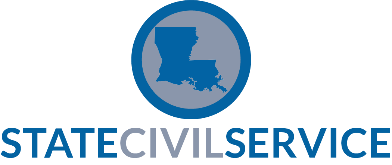 Sample Exit Interview FormRevised: 01/10/2022EMPLOYEE INFORMATIONEMPLOYEE INFORMATIONEMPLOYEE INFORMATIONEMPLOYEE INFORMATIONNAME:PERSONNEL #:POSITION TITLE:POSITION #:EFFECTIVE DATE OF RESIGNATION:LAST DAY WORKED:REASON FOR RESIGNATION Please indicate your primary reason for leaving this job.REASON FOR RESIGNATION Please indicate your primary reason for leaving this job.REASON FOR RESIGNATION Please indicate your primary reason for leaving this job.REASON FOR RESIGNATION Please indicate your primary reason for leaving this job. RESIGN – WORK RELATEDLack of promotional opportunitiesLack of trainingWork not interestingRelationship with fellow employeesRelationship with supervisorsExcessive workInsufficient workPhysical conditions of work RESIGN – WORK RELATEDLack of promotional opportunitiesLack of trainingWork not interestingRelationship with fellow employeesRelationship with supervisorsExcessive workInsufficient workPhysical conditions of work RESIGN – PERSONALHealth reasonsMaternity/PaternityMarriageMoving to Another AreaTransportationHome ResponsibilitiesBusiness Responsibilities  RESIGN – PERSONALHealth reasonsMaternity/PaternityMarriageMoving to Another AreaTransportationHome ResponsibilitiesBusiness Responsibilities  RESIGN- PAY REASONS RESIGN- PAY REASONS RESIGN – SHIFT/LOCALE/HOUSING RESIGN – SHIFT/LOCALE/HOUSING RESIGN – BETTER JOB/OTHER INDUSTRY RESIGN – BETTER JOB/OTHER INDUSTRY RESIGN – PENDING DISCIPLINARY ACTION RESIGN – PENDING DISCIPLINARY ACTION RESIGN – MILITARY RESIGN – MILITARY RESIGN – TO ATTEND SCHOOL RESIGN – TO ATTEND SCHOOL RESIGN – INSUFFICIENT TELEWORK RESIGN – INSUFFICIENT TELEWORK RESIGN – NO TELEWORK OPTION RESIGN – NO TELEWORK OPTION RESIGN – REASON NOT STATED RESIGN – REASON NOT STATED RETIREMENT RETIREMENT TRANSFER TO ANOTHER LA GOV AGENCYAgency Name:______________________Start Date:_________________________Appointment Type:__________________ TRANSFER TO ANOTHER LA GOV AGENCYAgency Name:______________________Start Date:_________________________Appointment Type:__________________ TRANSFER TO NON-LA GOV AGENCYAgency Name:______________________Start Date:_________________________Appointment Type:__________________ TRANSFER TO NON-LA GOV AGENCYAgency Name:______________________Start Date:_________________________Appointment Type:__________________COMMENTS/REMARKSCOMMENTS/REMARKSCOMMENTS/REMARKSCOMMENTS/REMARKS